Музыкально - литературная композиция«Помните…»(Звучит вальс «На сопках Манчжурии» на сцене юноши и девушки вальсируют, на фоне музыки звучит стихотворение)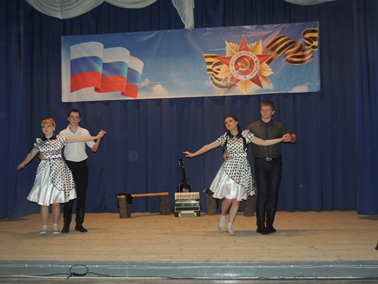 -Июнь. Клонился к вечеру закат.И белой ночи разливалось море,И раздавался звонкий смех ребят, Не знающих, не ведающих горя.-Июнь. Тогда еще не знали мы,Со школьных вечеров шагая,Что завтра будет первый день войны,А кончится она лишь в 45-м, в мае.Вдруг музыка обрывается. Звучит голос Левитана повествующий о начале войны (видеоролик). Пары на сцене затихают, танцующие замирают и девочки, наклонив головы, накидывают черные шарфыЗатемнение в зале и на сцене, освещение сцены в красных тонах. Фонограмма колокола. Выходят девушки в чёрном, неся за собой чёрную ткань. С ними выходит чтец. В это время постепенно уходят юноши и девушки, танцевавшие вальс.Голоса за кадром: 1-й : Что это? Ты слышишь?2-й : Это колокола. Колокола памяти...1-й : Памяти? А разве такие бывают?2-й : Бывают, смотри!Звучит фонограмма: Альбинони "Адажио"Чтец: Я знал, что значит почтальон хромой,Которого все ждали и боялись                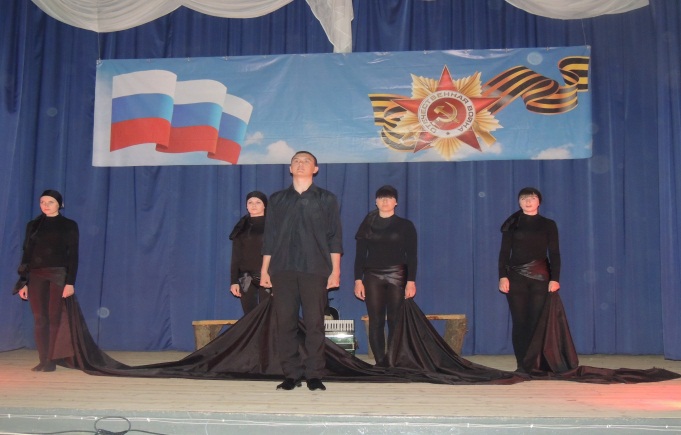 1 девушка в чёрном :                            А, вдруг, таким придёт и мой?!2 девушка в чёрном: А, вдруг, совсем... (пауза).Чтец: На улицах шепталисьВзвивался над селом истошный крик.И слово тяжкое:3 девушка в чёрном: (громко) Убили!Чтец: Я помню "первым" и ещё "зарыт",И кажется ещё, "в сырой могиле"Шёл почтальон, как ворон без крыла.Скрипел его костыль от хаты к хате.Так каждый день (пауза). Осталось полселаИз тех, кто ждут, когда их горе хватит".Полное затемнение в зале. Из темноты поочерёдно выходят чтецы-юглши.1 чтец: Солнце кровавилось в дымчатой мгле.Красным снарядом било.(пауза) Их уже не было на земле, а оно было.2 чтец: Волны неслись от скалы к скале,Море гранит дробило! (пауза) Их уже не было на земле, а оно было.3 чтец: Дерево шло по сырой земле,Землю корнями рыло! (пауза) Их уже н было на земле, а оно было".Девочки:-Ах, война! Что ж ты, подлая, сделала?Стали тихими наши дворы.Наши мальчики головы подня ли,              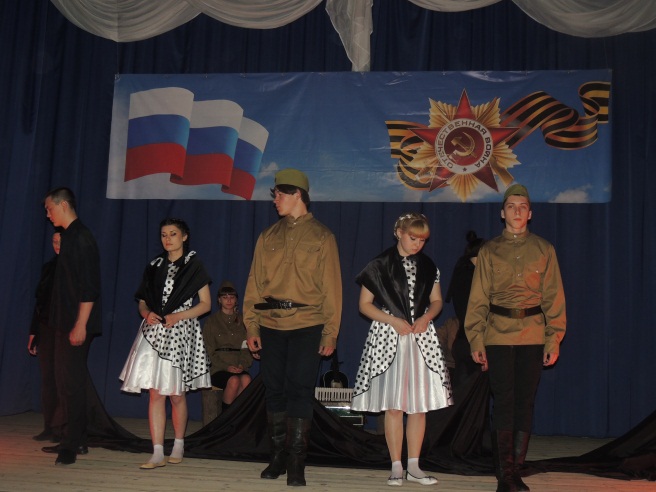 Повзрослели они до поры.На дороге едва помаячили,И ушли за солдатом солдат.До свидания, мальчики! Мальчики!Постарайтесь вернуться назад!Девочки вместе с девушками в чёрном уходят со цены. Сцена в землянке.  (На фоне песни «Тёмная ночь» юноши и девушки читают письма)Голос за кадром: Слушайте письма военных лет!Это письма погибших к родным, близким, любимым.Они писались под пулями. А под пулями не лгут.Слушайте письма военных лет.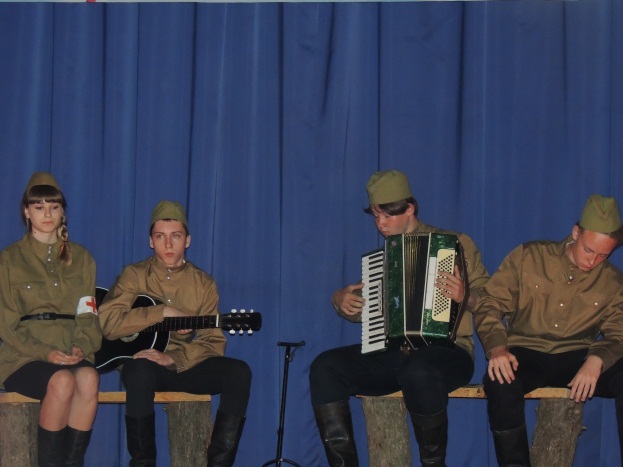 Играет, гармонь.Голос 1: Я пишу вам письмо.Хотя между нами пути не близкие.В человеческий рост бурьян,                         Да к тому же, тетрадные листики,Очень временный материал.Ну и ладно, пусть - не важно!Но пока на земле Человек,Миллионы моих согражданПишут письма в тридцатый век! (парень)Голос 2: Завтра я умру, мама. Ты прожила 50 лет, а я лишь - 24. Мне хочется жить. Ведь я так мало сделала! Хочется жить, чтобы громить ненавистных фашистов. Я знаю, за мою смерть отомстят. Не плачь, мама. Я умираю зная, что всё отдала победе. За народ умереть не страшно. А как бы хотелось пожить и посмотреть, какая будет дальше жизнь... (девушка)Играет гитара.Голос 3: Здравствуй, мой милый! Скоро буря и дождь пройдут и опять будет светить солнце, настанет время, когда можно будет смеяться и быть счастливыми. Но иногда невольно наполняются глаза слезами, высыхают они только тогда, когда забываешь обо всём от тяжёлой работы. (девушка)Голос 4: Не горюй, родная! Будем все вместе. Взойдёт и наша звезда когда-нибудь. Не кланяйся, не лей слёз, пусть наши враги не видят их, держи голову выше. Верь, будет ещё счастье! Жди меня! (парень)Голос умолкает. Звучит фонограмма «Вивальди - Адажио» На сцене,  девушка и юноша выходят поочерёдно. Он: Как больно, милая, как странно,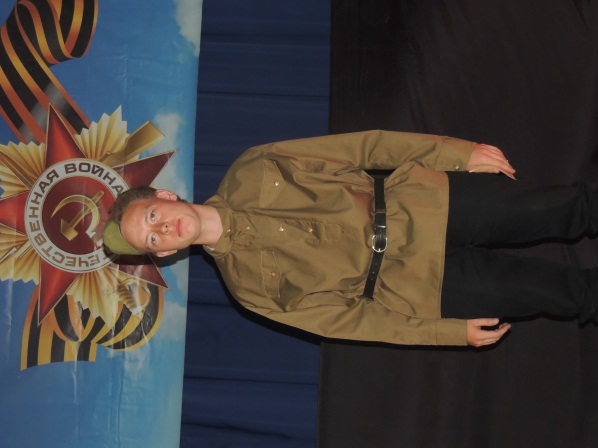 Сроднясь в земле, сплетясь ветвями.Как больно, милая, как странно, Раздваиваясь под пилой.Не зарастёт на сердце рана,Прольётся чистою слезой.Не зарастёт на сердце рана!Прольётся пламенной смолой.Она: Пока жива, с тобой я буду,Душа и кровь неразделимы!Пока жива, с тобой я буду,Любовь и смерть всегда вдвоём!                               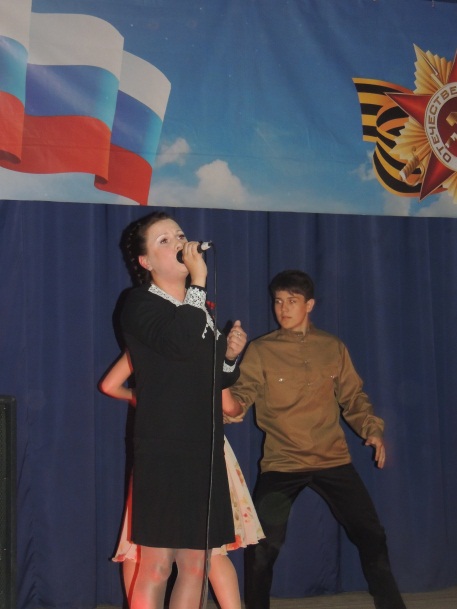 Ты понесёшь с собой повсюду,Не забывай меня, любимый!Ты понесёшь с собой повсюду,Родную землю, отчий дом.Он: Но если мне укрыться нечемОт жалости неисцелимой,Но если мне укрыться нечемОт холода и темноты?Она: За расставаньем будет встреча,Не забывай меня, любимый,За расставаньем будет встреча,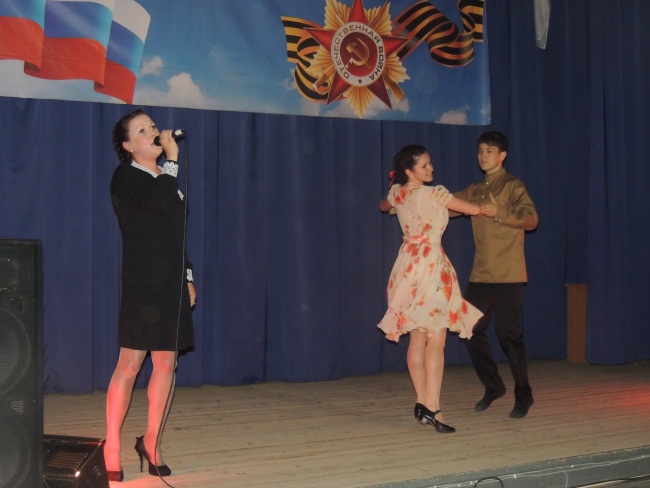 Вернёмся оба: я и ты.Он: Но если я безвестно кануВ холодный свет луча дневного?Но если я безвестно кануза звёздный пояс, в млечный дом?           Она: Я за тебя молиться стану,Не забывай меня, любимый,Я за тебя молиться стану,Чтоб ты вернулся невредимДевушки и юноша медленно уходят в разные стороны. Луч свет направляется на исполнителя на сцене (Эхо любви – Анна Герман), в это время пара танцует на сцене.Фонограмма - мелодия из оперы "Орфей" (Х.В. Глюк)Полный свет в зале. На сцене двое.1-й : Госпиталь. Все в белом.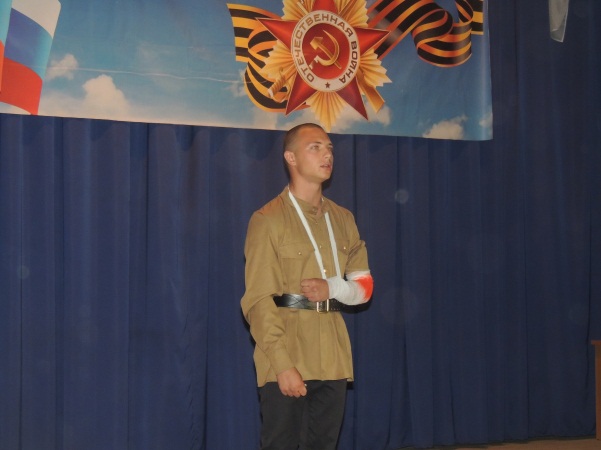 Стены пахнут сыроватым мелом.                 Запеленав нас туго в одеялои подтрунив над тем, как мы малы.Нагнувшись воду на полу гоняла сестра.А мы глядели на полыИ нам в глаза летела синева,Вода, полы, кружилась голова.Слова кружились:2-й : Друг, какое нынче? Суббота?Вот не вижу двадцать дней...1-й : Пол голубой в воде, а воздух дымный...                                                                            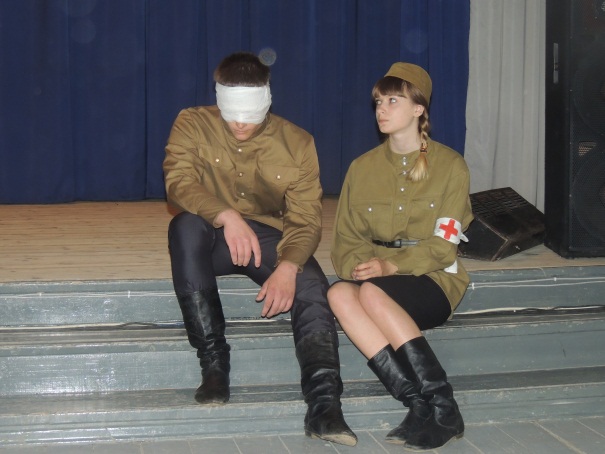 2-й : Послушай, друг...1-й : И все о ней. О нейА вот сестра, ты письма продиктуй ей!2-й : Она не сможет, друг,Тут сложность есть.1-й : Какая сложность, ты о ней не думай...2-й : Вот ты бы взялся!1-й : Я!?2-й : Ведь руки есть!?1-й : Я не смогу!2-й : Ты сможешь!1-й : Слов не знаю.2-й : Я дам слова1-й : Я не любил2-й : Люби! Я научу тебя припоминая...1-й : Я взял перо, а он сказал:2-й : "Родная..."1-й : Я записал. Он:2-й : "Думай, что убит..."1-й : "Живу" - я написал. Он:2-й : "Рыдать не надо"...1-й : Я у правды на поводу водил пером."Дождись моя награда"... Он:2-й : "Не вернусь"...1-й : А я - "Приду! Приду!"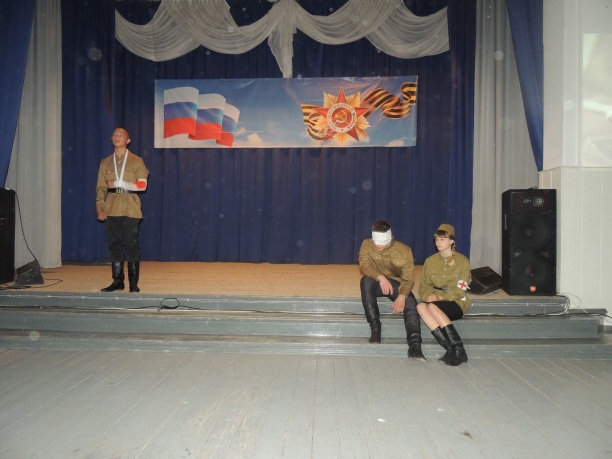 Шли письма от нее. Он пел и плакал,Письмо держал у просветленных глаз!Теперь просила вся плата:2-й : Пиши !                                                1-й : Их мог обидеть мой отказ.2-й : Пиши!1-й: Но ты же сам умеешь левой!2-й : Пиши!1-й : Но ты же видишь сам!2-й : Пиши!1-й : Все в белом. Стены пахнут сыроватым мелом.Где это все? Ни звука, ни души.Свет гаснет, чтецы уходят. Темнота в зале. Блики зеркального шара. Луч прожектора на девушку и юношу. Живое исполнение песни "Ты меня на рассвете разбудишь".Свет тот же. Фонограмма: Пьеса для фортепиано.Выходит женщина. Стихотворение «Письмо сыну на фронт»Шла война. Стонала Украина.                                       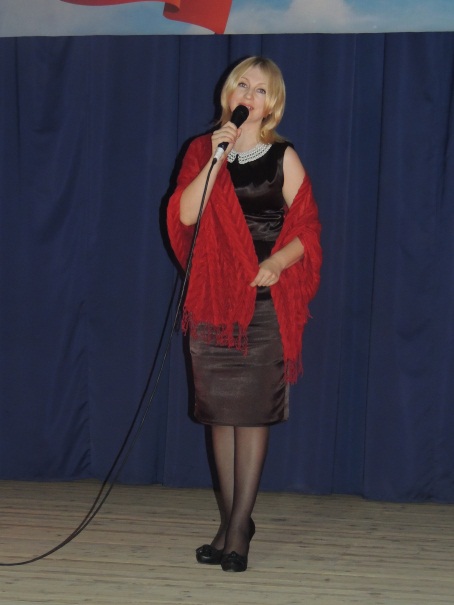 Но запахло в воздухе весной.Мать на фронт письмо писала сыну:" Здравствуй, мой Алёшенька родной!Ты здоров, любимый мой сыночек?За Отчизну проливаешь кровь...Как хочу я в эти пару строчекУложить огромную любовь!Я, любимый, по тебе скучаю.Плачу...Но прости. Не в этом суть.Ты живой. Я точно это знаю.Ведь не может сердце обмануть.Стать бы мне красивой белой птицей,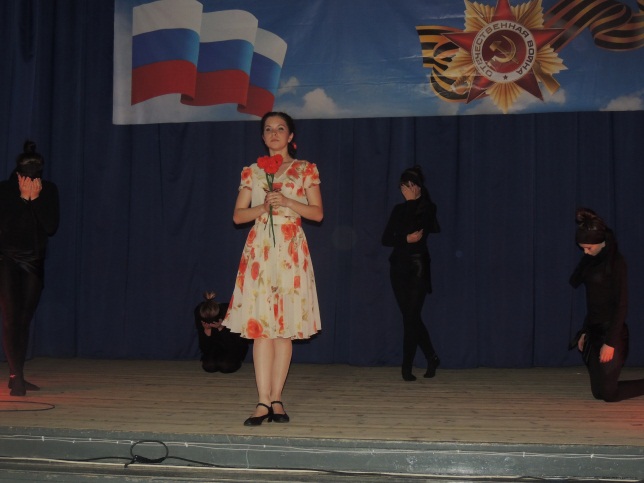 Чтобы от разлуки не страдать,Над Землёю грешной покружиться,И тебя, мой милый, увидать!Почему вестей не получаю?Обещал писать ты, уходя.Почтальона у ворот встречаю,Только нету писем от тебя...                         Бьёшь фашистов. Понимаю, милый...Знаю, что о доме ты грустишь...Но поверь, найду ещё я силы,Чтоб тебя дождаться, мой малыш.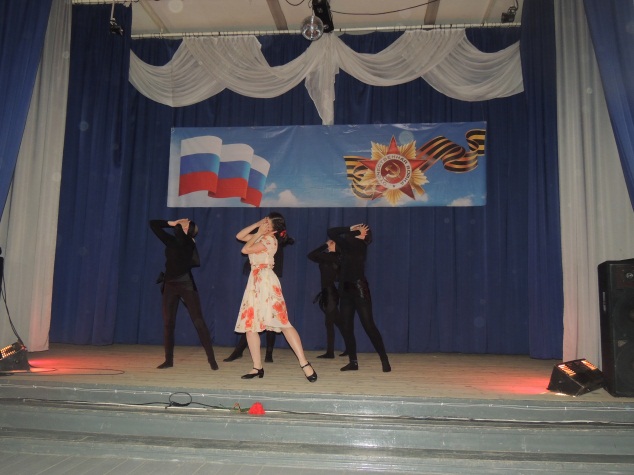 Помнишь Валю? Жили по соседству?Так тебя, сказала, будет ждать.Зайца твоего храню из детства...Помнишь, как любил ты с ним играть?..."Мать писала своему ребёнку.Вся в слезах. Две ночи напролёт.И не знала то, что похоронкуПочтальон сегодня принесёт...                    Музыка из кинофильма «Джон Вильямс - Список Шиндлера» девушки в чёрном исполняют танец «Вдовы»Фонограмма обрывается. Колокола.Голос за кадром:1-й: Но разве память бывает живой?2-й: А ты не веришь? Человек может умереть дваждыТам на поле боя, когда его догонит пуля,А второй раз - в памяти народной.Второй раз умирать страшнее.Второй раз человек должен жить!Фонограмма: "Лакримоза" (В.А. Моцарт, "Реквием"). На сцене по очереди выходят девушки со свечами . Свет тот же. Чтец 1: Встала пшеница спелая,Тихо плывет рассвет.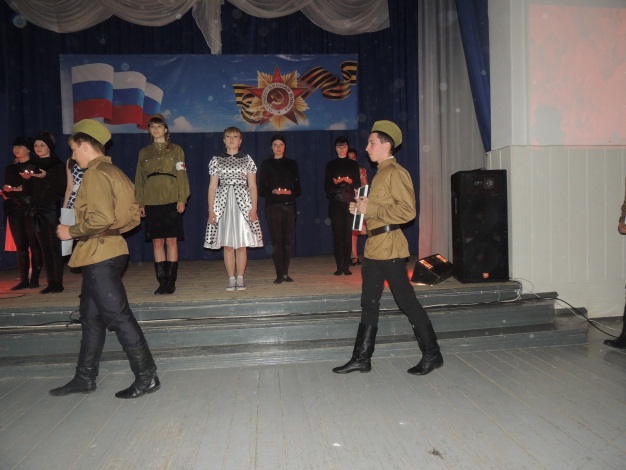 Все, что могли вы сделали,                        Ребята, которых нет!Чтец 2: Плакать устали матери,Но через толщу летСмотрят на нас внимательно,Ребята, которых нет!Чтец 3: Будто склоняясь над судьбами!Будто шагая впередНам они стали судьбами -                         Ребята, которых нет!"Звучит музыка «Вечная музыка» . Девушки читают стихотворение «Помните».Помните! Через века, через года, - помните! ...Помните! Через века, через года,- помните!О тех, кто уже не придет никогда,- помните!Не плачьте! В горле сдержите стоны, горькие стоны.Памяти павших будьте достойны! Вечно достойны!Хлебом и песней, мечтой и стихами, жизнью просторной,Каждой секундой, каждым дыханьем будьте достойны!Люди! Покуда сердца стучатся,- помните!Какою ценой завоевано счастье,- пожалуйста, помните!Песню свою отправляя в полет,- помните!О тех, кто уже никогда не споет,- помните!Детям своим расскажите о них, чтоб запомнили!Детям детей расскажите о них, чтобы тоже запомнили!Во все времена бессмертной Земли помните!К мерцающим звездам ведя корабли,- о погибших помните!Встречайте трепетную весну, люди Земли.Убейте войну, прокляните войну, люди Земли!Мечту пронесите через года и жизнью наполните!..Но о тех, кто уже не придет никогда,- заклинаю,- помните!(Р.Рождественский) В это время все участники, выходят с фотографиями погибших солдат и участников ВОВ. В зале тоже поднимаются с фотографиями. Минута молчание. ( презентация вечного огня). Свет загорается, звучит песня День Победы.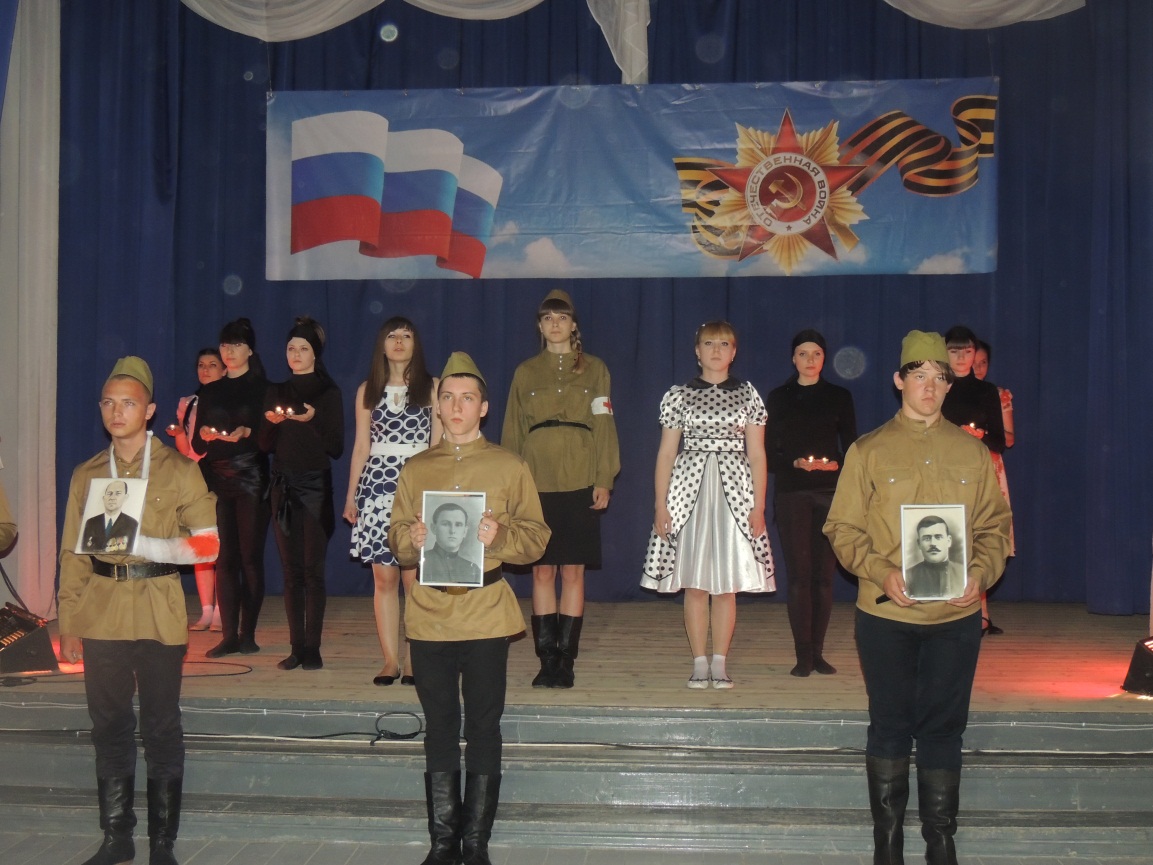 